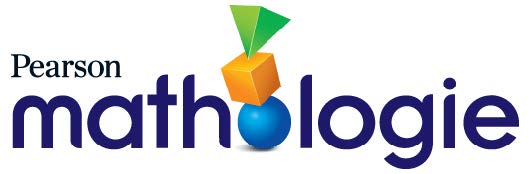 Exemple d'une planification annuelle, 2e année – Option 1Le tableau ci-dessous suggère un modèle d'apprentissage cyclique permettant la révision des concepts durant toute l'année. Le domaine du Nombre est entrecoupé d'autres domaines chaque mois afin que les élèves puissent établir des liens et qu'on accorde plus d'importance aux autres domaines. Cela permet également aux élèves qui présentent plus d'aptitudes oculospatiales d'avoir l’occasion d'être plus engagés à ce niveau.Domaine d’étudeIdée principaleCadre conceptuelActivités de maths au quotidienTrousse d’activitésPetits livrets Mathologie, 2e annéeExercices et centres d’apprentissagesept.La géométrieLes formes en 2-D et les solides en 3-D peuvent être analysés et classés de façons différentes selon leurs attributsLes formes en 2-D et les solides en 3-D peuvent être transformés de plusieurs façons et analysés pour des changementsEnquêter sur les attributs géométriques et sur les propriétés de formes en 2-DExplorer les formes en 2-D en appliquant et en visualisant les transformationsLes formes en 2-D Carte 1 : Visualiser les formes / Comparer les formesEnsemble 1, La géométrie Les formes en 2-DActivités 1 à 5Partager nos histoiresTrier avec un ou deux attributs et identifier la règle de triFaire des images avec des formes en 2-DLes devinettes sur les formesCréer, prolonger, traduire et prédire les éléments dans des régularités qui se répètentsept.Le nombreLes nombres nous disent combienAppliquer les principes de compterReconnaître et écrire les nombresCompter par bondsCarte 1A : Compter par bonds sur un tableau de cent / Compter par bonds depuis n'importe quel numéroCarte 2B : Compter par bons avec des actions /Qu'est-ce qui ne va pas ? Qu’est-ce qui manque ?Ensemble 1, Le nombreCompter Activités 1–5**Les enseignants peuvent choisir une série de nombres plus restreinte pour commencer l'année et prolonger ses activités au fil du temps.Des façons de compterQu'est-ce que tu préfères ?Pratiquer compter et subitiser, y compris compter par bondsMettre les nombres en ordre et comparer de plus petits nombresoct.La modélisation et l'algèbreLa régularité et la répétition forment des motifs qui peuvent être généralisés et prévusIdentifier, trier et classer des attributs et des motifs de façon mathématiqueIdentifier, reproduire, prolonger et créer des motifs qui se répètentReprésenter et généraliser les régularités croissantes et décroissantesDes motifs qui se répètentCarte 1 : Montrer d'une autre façon / Les motifs qui se répètent autour de nousDes régularités croissantes / décroissantesCarte 2A : Combien peut-on faire ? / Chasse aux erreursCarte 2B : Faire des régularités croissantesFaire des régularités décroissantesEnsemble 1, Les régularités et l'algèbreLes motifs qui se répètentActivités 1–5Ensemble 2, Les régularités et l'algèbreLes régularités croissantes / décroissantes* Les motifsActivités 6–14*Les régularités décroissantes, en Ontario seulementEn quête de régularités !La meilleure surpriseProlonger, créer et prévoir les éléments dans des motifs qui se répètent et identifier la base de la régularitéCréer des régularités croissantes concrètesTrier les formes en 2-D et déterminer les règles de trioct.Le nombreLes nombres sont reliés de plusieurs façonsEstimer des quantités et des nombresDécomposer des tous en parties et composer des tous avec leurs partiesLes relations de nombres 1 Carte 2A : Montre-le-moi d'une autre façon / Devine mon numéroCarte 2B : Le capitaine des maths / Créer une droite numérique ouverteEnsemble 2, Le nombreLes relations de nombres 1Activités 6–12Retour à BatocheLa grande course de traîneaux à chiensPratiquer compter et subitiser, y compris compter par bondsComparer et ordonner les nombres et les quantitésDes devinettes utilisant des termes impairs, pairs et ordinauxnov.La géométrieLes formes en 2-D et les solides en 3-D peuvent être analysés et classés de différentes façons selon les attributsLes formes en 2-D et les solides en 3-D peuvent être transformés de façons différentes et analysés pour des changementsEnquêter sur les attributs géométriques et sur les propriétés des formes en 3-DEnquêter sur les solides en 3-D en appliquant et en visualisant des transformationsLes solides en 3-DCarte 2A : La géométrie en poésie / Qu vois-tu ?Carte 2B : Les solides autour de nous / Quel solide n'appartient pas au groupe ?Ensemble 2, La géométrie Les solides en 3-DActivités 6–10J'adore les édifices !Trier les solides en 2-D et les solides en 3-D selon un ou deux attributs et identiofier la règle de triProlonger et créer des régularités croissantes et décroissantes et identifier la règle du motifnov.Le nombreLes nombres sont reliés de plusieurs façonsDécomposer des tous en parties et composer des tous avec leurs partiesLes relations de nombres 2 Carte 5A :Quelle dizaine est plus proche ? /Construire des nombresCarte 5B :De combien de façons ? /Quelle est la partie inconnue ?Ensemble 5, Le nombreLes relations de nombres 2Activités 22–25Retour à BatocheUne journée spéciale au parcPratiquer compter et subitiser, y compris compter par bondsComparer et ordonner les nombres et les quantités Estimer une quantité en utilisant des référentsLes parties qui manquent 20 = ? + 14déc.Le nombreLes quantités et les nombres peuvent être additionnés et soustraits pour déterminer combien il y a d’éléments.Développer ses capacités en addition et en soustractionDévelopper la compréhension du concept de l'addition et de la soustractionL’aisance avec les opérationsCarte 7A : Doubles et quasi-doubles / J’ai… J’ai besoin de…Carte 7B : L’oiseau qui a faim / Obtenir 10 en suiteEnsemble 7, Le nombreL’aisance avec les opérationsActivités 32–36 On joue aux billes...La grande course de traîneaux à chiensComparer et ordonner des nombres Créer et résoudre des problèmes sous forme d'histoireMaths mentales à 20 : doubles, 1 ou 2 plus ou moins, faire des dizaines, ajouter et soustraire zérodéc.Le traitement des données et la probabilitéFormuler des questions, collectionner des données et consolider des données dans des démonstrations visuelles et graphiques qui nous aident à comprendre, à prédire et à interpréter des situationsFormuler des questions pour apprendre Collectionner des données et les organiser Créer des démonstrations graphiques Lire et interpréter des démonstrations de donnéesFaire des inférences en tirant des conclusions Utiliser le langage de la chance pour décrire et prédire des évènements**en Ontario et en Colombie-Britannique seulement La gestion des donnéesCarte 1 :Mener des sondages / Lire et interpréter des graphiquesLa probabilité et la chanceCarte 2 : Qu’y a-t-il dans le sac ? / Le mot du jour**en Ontario et en Colombie-Britannique seulementEnsemble 1, La gestion des données et la probabilitéLa gestion des donnéesActivités 1–6Ensemble 1, La gestion des données et la probabilitéLa probabilitéActivités 7–9**en Ontario et en Colombie-Britannique seulementC'est graphique ! (1re année)Les grands amisMare en danger !Prolonger et créer des régularités croissantes et décroissantes concrètes et des motifs numériques et trouver la règle du motifDes devinettes sur des formes en 2-D et des solides en 3-D utilisant des attributs géométriquesCollectionner des données et faire des graphiquesDévelopper et résoudre des problèmes sous forme d'histoire en utilisant des graphiquesjanv.Le nombreDes quantités et des nombres peuvent être divisés en partie, en unités de grandeur égaleRegrouper des unités par quantités en unités, en dizaines et en centaines (concepts de la valeur de position)Regrouper des quantités et comparer les unités à l’entierLes regroupements et la valeur de positionCarte 3A : Ajouter 10 / Retirer 10Carte 3B : Penser aux dizaines / Décris-moiEnsemble 3, Le nombreLes regroupements et la valeur de positionActivités 22–25Une classe pleine de projetsPratiquer compter bar bondsDes activités de calcul mentalComparer et ordonner des nombres sur une droite numériqueComposer et décomposer des nombres, y compris des dizaines et des unitésCréer et résoudre des problèmes sous forme d'histoire janv.La mesure**dans toutes les provinces sauf en Colombie-BritanniquePlusieurs choses dans notre monde ont des attributs qui peuvent être mesurés et comparésComprendre des attributs qui peuvent être mesurésComparer directement et indirectement des objets et les ordonner selon le même attribut mesurableChoisir et utiliser des unités de mesure non conventionnelle pour estimer, mesurer et comparerUtiliser des unités non standards Carte 1 : La chasse aux estimations / Le centre d’estimationEnsemble 1, La mesureLes unités non standardsActivités 1–7Prêts pour l'école !Des activités de calcul mentalCréer, traduire et prédire des éléments de motifs qui se répètent et de régularités croissantesCréer et résoudre des problèmes de mesure sous forme d'histoire Mesurer la longueur, la hauteur, la largeur et la distance autour d'un objet avec des unités non standards différentesfévr.La modélisation et l'algèbreLes régularités et les relations peuvent être représentées par des symboles, des équations et des expressionsComprendre l’égalité et l’inégalité à partir des propriétés générales des nombres et des opérationsUtiliser des symboles, des variables et des inconnues pour représenter des relations mathématiquesL'égalité et l'inégalitéCarte 3A : Égal ou inégal ? / De combien de façons ?Carte 3B : Lequel n’est pas comme les autres ? / Qu’est-ce qui manque ?Ensemble 3, L'algèbreL'égalité et l'inégalitéActivités 15–20Pinotte et Loupi 
(1re année)La banique de KokumDes activités de calcul mentalProlonger, créer, trouver des éléments qui manquent et prédire les éléments dans des motifs qui se répètent, dans des régularités croissantes et décroissantesMesurer à l’aide de plusieurs unités uniformes (cubes emboîtables)févr./marsLe nombreLes quantités et les nombres peuvent être additionnés et soustraits pour déterminer combien il y a d’éléments.Développer la signification conceptuelle de l’addition et de la soustractionConceptualiser l'addition et la soustractionCarte 6 : Quelles maths vois-tu ? / Quelle est l'histoire ?Ensemble 6, Le nombreConceptualiser l'addition et la soustractionActivités 26–31La tirelireOn joue aux billes...La grande course de traîneaux à chiensPratiquer la subitisation conceptuelle (décomposer  des quantités en parties visualisées et en trouver la somme)Des activités de calcul mentalComparer et ordonner des nombres sur une droite numériqueComposer et décomposer des nombres, y compris des dizaines et des unitésCréer et résoudre des problèmes sous forme d'histoiremarsLa géométrie**en Ontario seulementLes formes en 2-D et les solides en 3-D peuvent être analysés et classés de différentes façons selon leurs attributsLes formes en 2-D et les solides en 3-D peuvent être transformés de plusieurs façons et analysés pour des changementsEnquêter sur les formes en 2-D et sur les solides en 3-D et leurs attributs via la composition et la décompositionLes relations géométriquesCarte 3A : Remplis-moi ! / Fais-moi une imageCarte 3B : Nommez le solide / Dessinez la formeEnsemble 3, La géométrieLes relations géométriques Activités 11–17J'adore les édifices !Créer, trouver des éléments manquants et prédire des éléments de régularités concrètes et numériques, croissantes et décroissantesLa mesure en utilisant une itération répétitive de différentes unités uniformes non standardsChanger 1 ou 2 propriétés de trains de figuresmarsLe nombre**en Ontario seulementLes quantités et les nombres peuvent être additionnés et soustraits pour déterminer combien il y a d’éléments.Développer la signification conceptuelle de la multiplication et de la divisionL'initiation à la multiplicationCarte 8A : Dénombrer des groupes égaux pour déterminer combien / Qu’est-ce que je regarde ?Carte 8B : Combien de blocs ? / Combien de façons ?Ensemble 8, Le nombreL'initiation à la multiplicationActivités 37–42La boulangerie d'ArrayMesurer et mettre sur graphique la longueur ou la largeur d'objets pour les comparerEnquêter sur l'égalité et l'inégalité avec des toursDes activités de calcul mentalavr.La mesure**dans toutes les provinces sauf en Colombie-BritanniqueAttribuer une unité à un attribut continu nous permet de mesurer et de faire des comparaisonsSélectionner et utiliser des unités non standards pour estimer, mesurer et faire des comparaisonsLe temps et la températureCarte 3A : L’horloge en cerceau* / Questions de calendrierCarte 3B : Démêler les mois / Le thermomètre monte ou descend**en Ontario seulement Ensemble 3, La mesureLe temps et la températureActivités 13–14Activités 15–18**en Ontario seulement Créer, trouver des éléments manquants et prédire des éléments de régularités concrètes et numériques, croissantes et décroissantesDes activités de calcul mentalChanger 1 ou 2 propriétés de trains de figures ou trier des formes en 2-D et des objets en 3-Davr.La mesure**en Ontario et Colombie-Britannique seulementAttribuer une unité à un attribut continu nous permet de mesurer et de faire des comparaisonsSélectionner et utiliser des unités non standards pour estimer, mesurer et faire des comparaisonsUtiliser des unités standardsCarte 2 : Que suis-je ? / Quelle unité ?Ensemble 2, La mesureUtiliser des unités standardsActivités 8–12La taille des animaux (1re année)La découverteCréer et résoudre des problèmes sous forme d'histoire, en utilisant la mesureDes activités de balance à plateaux pour examiner l’égalité et inégalitéReproduire, couvrir et créer des figures à 2-D et des solides à 3-D composéesavr.Le nombre**en Ontario et en Colombie-Britannique seulementLa littératie financièreLa littératie financièreCarte 9 : Collections de pièces de monnaie / Montrer de l'argent de différentes façonsEnsemble 9, Le nombreLa littératie financièreActivités 43–47La tirelireUtiliser des pièces de monnaie pour montrer compter par bons jusqu'à un nombre donnéCréer et résoudre des problèmes sous forme d'histoire en utilisant des pièces de monnaieCréer, trouver des éléments manquants et prédire des éléments de régularités concrètes et numériques, croissantes et décroissantesmaiLe nombre**en Ontario seulementLes quantités et les nombres peuvent être regroupés ou divisés en parties en unités de taille égale Diviser des quantités pour former des fractionsL’initiation aux fractionsCarte 4A : Des parties égales chez nous / Modéliser des quantités fractionnairesCarte 4B : Regrouper des parties égales / Nommer des parties égalesEnsemble 4, Le nombreL’initiation aux fractions Activités 17–21Le meilleur anniversaireDes activités de calcul mentalPratiquer la subitisation conceptuelleComparer et ordonner des nombres sur une droite numériquemai La géométrie**en Ontario seulementOn peut localiser des objets dans l’espace et les voir selon différentes perspectives.Localiser et recenser des objets dans l’espaceObserver et représenter des objets selon différentes perspectivesLa position et le mouvementCarte 4A : Notre dessin / La carte au trésorCarte 4B : : Des bêtes bizarres / Le jeu des perspectivesCodingCarte 5 : Le code du jour / Les animaux se promènentEnsemble 4, La géométrieLa position et le mouvementActivités 18–21Ensemble 5, La géométrieLe codageActivités 22–25Jojo, le robotComposer et décomposer des nombres, y compris des dizaines et des unitésEstimer des quantités en utilisant des référentsDes activités de calcul mentalmaiLe nombreLes quantités et les nombres peuvent être regroupés en unités de taille égale. Regrouper des quantités en unités, en dizaines et en centainesRegrouper et placer une valeurCarte 3A : Ajouter dix / Enlever dixCarte 3B : Penser aux dizaines / Décris-moiEnsemble 3, Revisiter le nombreRegrouper et placer une valeurConstruire et nommer des nombresComposer et décomposer des nombres, en utilisant des dizaines et des unitésUne classe pleine de projetsOrdonner et placer des nombres sur une droite numériqueUtiliser des référentsCollectionner des données reliées aux jours de la semaine et aux mois de l'année et les représenter sur un graphique (anniversaires, activités)Des activités de calcul mentalmaiLe nombreLes quantités et les nombres peuvent être additionnés et soustraits pour déterminer combien il y a d’éléments.Développer une facilité avec la computation d'addition et de soustraction*Développer la signification conceptuelle de l’addition et de la soustraction**Mettre l’accent sur la soustraction lorsque ces activités sont revues. Conceptualiser l'addition et la soustractionCarte 6 : Quelles maths vois-tu ? / Quelle est l'histoire ?L’aisance avec les opérationsCarte 7A : Doubles et quasi-doubles / J’ai… J’ai besoin de…Carte 7B : L’oiseau qui a faim / Obtenir 10 en suiteEnsemble 6, Revisiter le nombre 
Les concepts d'addition et de soustraction Activités 28–31 Ensemble 7, Le nombreL’aisance avec les opérationsActivités 32–36 Des activités de calcul mental et mémorisation des faits de baseRésolution de problèmes avec tous les types de problèmes d'addition et de soustractionLa tirelireOn joue aux billes...La grande course de traîneaux à chiensDécomposer des quantités et des nombres en utilisant des dizaines et des unitésCréer, trouver des éléments manquants et prédire des éléments de régularités concrètes et numériques, croissantes et décroissantesDécrire l'égalité et l'inégalité de façon symbolique(14 + 6 = 13 + 7)Reproduire, remplir et créer des figures à 2-D et des solides à 3-D composésjuinRevoir les concepts difficilesRevoir des activités de chaque domaine